REQUERIMENTO Nº 366/2018Requer informações falta de agua no Jardim das Orquídeas.Fomos procurados por moradores do Jardim das Orquídeas, que nos relataram o problema que vem enfrentando com a constante falta de água no bairro.Sabemos da dificuldade que é realizar as tarefas diárias com falta de abastecimento de água, além disso os moradores ainda reclamam sobre a pressão da água que não tem sido suficiente para encher os reservatórios e caixas d’água, o que acaba deixando os moradores ainda mais tempo sem água.Considerando que o Poder Legislativo ocupa papel preponderante no controle e fiscalização dos negócios municipais.Considerando que a Constituição Federal em seu inciso XXXIII, do art. 5º, diz textualmente que: “todos têm direito a receber dos órgãos públicos informações de seu interesse particular, ou de interesse coletivo ou geral, que serão prestadas no prazo da lei, sob pena de responsabilidade, ressalvadas aquelas cujo sigilo seja imprescindível à segurança da sociedade e do Estado”.  REQUEIRO que, nos termos do Art. 107, Inciso VIII, do Regimento Interno da Câmara de Santa Barbara d´Oeste, seja oficializado á Prefeitura Municipal de Santa Barbara d´Oeste, situada na Avenida Monte Castelo nº 1000, na cidade Santa Barbara d´Oeste, para que encaminhe a esta Casa de Leis as seguintes informações:É de conhecimento do DAE a constante falta de água na região do Jardim das Orquídeas?Quais problemas tem ocasionado a falta de abastecimento de água na região?Foi feito um estudo sobre o impacto causado com a mudança dos moradores dos apartamentos do Residencial São Pedro, no abastecimento de água da região? Caso positivo, encaminhar.Quais providências estão, ou serão tomadas para normalizar o atendimento aos moradores do Jardim das Orquídeas?Outras informações que julgarem necessárias.                                  Plenário “Dr. Tancredo Neves”, 16 de março de 2018.                                                                   Paulo Monaro                                                     -Vereador Líder Solidariedade-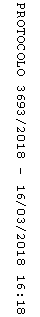 